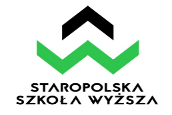 HOSPITACJA SPOSOBU REALIZACJI PRAKTYKI ZAWODOWEJTab. 1 Wypełnia osoba hospitująca (Koordynator ds. praktyk zawodowych):Tab. 2 Wypełnia osoba hospitująca (Koordynator ds. praktyk zawodowych):……………………………………..				……………………………………    (podpis Opiekuna praktyk z ramienia Instytucji)		                                         (podpis Koordynatora ds. praktyk zawodowych)Data hospitacji: Imię i nazwisko studenta hospitowanego:Kierunek studiów, rok:Nr albumu:Miejsce odbywania praktyki:Imię i nazwisko hospitującego:Organizacja praktykOrganizacja praktykOrganizacja praktykOrganizacja praktykLp.PytaniaTakNie1Czy punktualnie rozpoczyna praktykę zawodową?2Czy sprawdzono obecność?3Czy tempo pracy było odpowiednie i czy realizowane były w terminie określone zadania?4Czy Opiekun z ramienia Instytucji umiał nawiązać kontakt ze studentem?5Czy Opiekun z ramienia Instytucji był gotowy do udzielania wyjaśnień?6Czy jasno formułowano zadania do wykonania?7Czy student jest zainteresowany i zmotywowany do pracy w danej instytucji?Ocena merytorycznaOcena merytorycznaOcena merytorycznaOcena merytorycznaOcena merytorycznaOcena merytorycznaOcena merytorycznaLp.Pytania123451W jakim stopniu czynności realizowane podczas praktyki dostosowane są do możliwości studenta ?  2W jakim stopniu student był zaangażowany w prace na rzecz organizacji ?3W jakim stopniu wykonywane zadania umożliwiały osiągnięcie efektów uczenia się przewidzianych w programie kształcenia/sylabusie?4W jakim stopniu praktyka umożliwia doskonalenie umiejętności zawodowych?5W jakim stopniu student samodzielnie / zespołowo zdobywa doświadczenia w wykonywaniu obowiązków zawodowych?6Ocena organizacji pracy podczas praktyki.UWAGI KOORDYNATORA DS. PRAKTYK ZAWODOWYCH:UWAGI OPIEKUNA PRAKTYK Z RAMIENIA INSTYTUCJI: